KUALITAS SUMBER DAYA MANUSIA DALAM MENINGKATKAN KINERJA PEGAWAI DI BADAN KEPEGAWAIAN DAERAH KOTA BANDUNGOleh:GANGAN MUHAMMAD RUDYAWAN122010009DRAFT SKRIPSIDiajukan untuk memenuhi syarat dalam menempuh ujian sidang sarjana program strata (S1) pada Jurusan Ilmu Administrasi Negara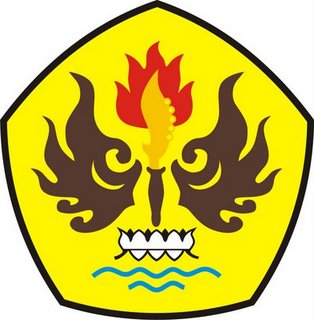 FAKULTAS ILMU SOSIAL DAN ILMU POLITIKUNIVERSITAS PASUNDANBANDUNG2016